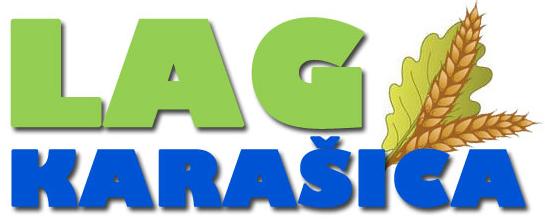 Prijavni obrazac MJERA 6.3. POTPORA RAZVOJU MALIH POLJOPRIVREDNIH GOSPODARSTAVA LAG KARAŠICAMolimo Vas da prije ispunjavanja Prijavnog obrasca pažljivo pročitate „Natječaj za provedbu Mjere 6.3. „Potpora razvoju malih poljoprivrednih gospodarstava“ objavljen na mrežnoj stranici www.lag-karasica.com    Prijavni obrazac popunite pažljivo i što je moguće jasnije kako bi se mogla utvrditi točnost podataka. Ako se podatci razlikuju od podataka navedenih u dokumentaciji, kao relevantni će se uzeti podatci navedeni u priloženoj dokumentaciji.Obratite pozornost da prijavni obrazac nakon popunjavanja mora biti potpisan od strane odgovorne osobe i ovjeren (OPG koji nema žig ne treba ovjeravati).  Molimo da obrazac popunite korištenjem računala.U ________________             Datum: _________________						        											_________________________________________							     (odgovorna osoba – tiskano)																	_________________________________________							    (pečat i potpis odgovorne osobe)I. PODATCI O NOSITELJU PROJEKTAI. PODATCI O NOSITELJU PROJEKTAI. PODATCI O NOSITELJU PROJEKTAI. PODATCI O NOSITELJU PROJEKTAI. PODATCI O NOSITELJU PROJEKTAI. PODATCI O NOSITELJU PROJEKTAI. PODATCI O NOSITELJU PROJEKTAI. PODATCI O NOSITELJU PROJEKTAI. PODATCI O NOSITELJU PROJEKTAI. PODATCI O NOSITELJU PROJEKTAI. PODATCI O NOSITELJU PROJEKTAI. PODATCI O NOSITELJU PROJEKTAI. PODATCI O NOSITELJU PROJEKTAI. PODATCI O NOSITELJU PROJEKTAI. PODATCI O NOSITELJU PROJEKTAI. PODATCI O NOSITELJU PROJEKTAI. PODATCI O NOSITELJU PROJEKTAI. PODATCI O NOSITELJU PROJEKTAI. PODATCI O NOSITELJU PROJEKTAI. PODATCI O NOSITELJU PROJEKTAI. PODATCI O NOSITELJU PROJEKTAI.1. OSNOVNI PODATCI O NOSITELJU PROJEKTA (kod popunjavanja 5., 6., 7. i 8. reda  upisati adresu sjedišta ili prebivališta ovisno o organizacijskom obliku, kako je propisano natječajem, poglavlje 2.3.)I.1. OSNOVNI PODATCI O NOSITELJU PROJEKTA (kod popunjavanja 5., 6., 7. i 8. reda  upisati adresu sjedišta ili prebivališta ovisno o organizacijskom obliku, kako je propisano natječajem, poglavlje 2.3.)I.1. OSNOVNI PODATCI O NOSITELJU PROJEKTA (kod popunjavanja 5., 6., 7. i 8. reda  upisati adresu sjedišta ili prebivališta ovisno o organizacijskom obliku, kako je propisano natječajem, poglavlje 2.3.)I.1. OSNOVNI PODATCI O NOSITELJU PROJEKTA (kod popunjavanja 5., 6., 7. i 8. reda  upisati adresu sjedišta ili prebivališta ovisno o organizacijskom obliku, kako je propisano natječajem, poglavlje 2.3.)I.1. OSNOVNI PODATCI O NOSITELJU PROJEKTA (kod popunjavanja 5., 6., 7. i 8. reda  upisati adresu sjedišta ili prebivališta ovisno o organizacijskom obliku, kako je propisano natječajem, poglavlje 2.3.)I.1. OSNOVNI PODATCI O NOSITELJU PROJEKTA (kod popunjavanja 5., 6., 7. i 8. reda  upisati adresu sjedišta ili prebivališta ovisno o organizacijskom obliku, kako je propisano natječajem, poglavlje 2.3.)I.1. OSNOVNI PODATCI O NOSITELJU PROJEKTA (kod popunjavanja 5., 6., 7. i 8. reda  upisati adresu sjedišta ili prebivališta ovisno o organizacijskom obliku, kako je propisano natječajem, poglavlje 2.3.)I.1. OSNOVNI PODATCI O NOSITELJU PROJEKTA (kod popunjavanja 5., 6., 7. i 8. reda  upisati adresu sjedišta ili prebivališta ovisno o organizacijskom obliku, kako je propisano natječajem, poglavlje 2.3.)I.1. OSNOVNI PODATCI O NOSITELJU PROJEKTA (kod popunjavanja 5., 6., 7. i 8. reda  upisati adresu sjedišta ili prebivališta ovisno o organizacijskom obliku, kako je propisano natječajem, poglavlje 2.3.)I.1. OSNOVNI PODATCI O NOSITELJU PROJEKTA (kod popunjavanja 5., 6., 7. i 8. reda  upisati adresu sjedišta ili prebivališta ovisno o organizacijskom obliku, kako je propisano natječajem, poglavlje 2.3.)I.1. OSNOVNI PODATCI O NOSITELJU PROJEKTA (kod popunjavanja 5., 6., 7. i 8. reda  upisati adresu sjedišta ili prebivališta ovisno o organizacijskom obliku, kako je propisano natječajem, poglavlje 2.3.)I.1. OSNOVNI PODATCI O NOSITELJU PROJEKTA (kod popunjavanja 5., 6., 7. i 8. reda  upisati adresu sjedišta ili prebivališta ovisno o organizacijskom obliku, kako je propisano natječajem, poglavlje 2.3.)I.1. OSNOVNI PODATCI O NOSITELJU PROJEKTA (kod popunjavanja 5., 6., 7. i 8. reda  upisati adresu sjedišta ili prebivališta ovisno o organizacijskom obliku, kako je propisano natječajem, poglavlje 2.3.)I.1. OSNOVNI PODATCI O NOSITELJU PROJEKTA (kod popunjavanja 5., 6., 7. i 8. reda  upisati adresu sjedišta ili prebivališta ovisno o organizacijskom obliku, kako je propisano natječajem, poglavlje 2.3.)I.1. OSNOVNI PODATCI O NOSITELJU PROJEKTA (kod popunjavanja 5., 6., 7. i 8. reda  upisati adresu sjedišta ili prebivališta ovisno o organizacijskom obliku, kako je propisano natječajem, poglavlje 2.3.)I.1. OSNOVNI PODATCI O NOSITELJU PROJEKTA (kod popunjavanja 5., 6., 7. i 8. reda  upisati adresu sjedišta ili prebivališta ovisno o organizacijskom obliku, kako je propisano natječajem, poglavlje 2.3.)I.1. OSNOVNI PODATCI O NOSITELJU PROJEKTA (kod popunjavanja 5., 6., 7. i 8. reda  upisati adresu sjedišta ili prebivališta ovisno o organizacijskom obliku, kako je propisano natječajem, poglavlje 2.3.)I.1. OSNOVNI PODATCI O NOSITELJU PROJEKTA (kod popunjavanja 5., 6., 7. i 8. reda  upisati adresu sjedišta ili prebivališta ovisno o organizacijskom obliku, kako je propisano natječajem, poglavlje 2.3.)I.1. OSNOVNI PODATCI O NOSITELJU PROJEKTA (kod popunjavanja 5., 6., 7. i 8. reda  upisati adresu sjedišta ili prebivališta ovisno o organizacijskom obliku, kako je propisano natječajem, poglavlje 2.3.)I.1. OSNOVNI PODATCI O NOSITELJU PROJEKTA (kod popunjavanja 5., 6., 7. i 8. reda  upisati adresu sjedišta ili prebivališta ovisno o organizacijskom obliku, kako je propisano natječajem, poglavlje 2.3.)I.1. OSNOVNI PODATCI O NOSITELJU PROJEKTA (kod popunjavanja 5., 6., 7. i 8. reda  upisati adresu sjedišta ili prebivališta ovisno o organizacijskom obliku, kako je propisano natječajem, poglavlje 2.3.)1.Naziv nositelja projekta (službeni naziv iz registra; u slučaju trgovačkog društva upisati o kojem je obliku riječ, npr.  j.d.o.o.):2.Organizacijski oblik(podebljati – bold organizacijski oblik):a) trgovačko društvob) zadrugac) obrtd) obiteljsko poljoprivredno gospodarstvoa) trgovačko društvob) zadrugac) obrtd) obiteljsko poljoprivredno gospodarstvoa) trgovačko društvob) zadrugac) obrtd) obiteljsko poljoprivredno gospodarstvoa) trgovačko društvob) zadrugac) obrtd) obiteljsko poljoprivredno gospodarstvoa) trgovačko društvob) zadrugac) obrtd) obiteljsko poljoprivredno gospodarstvoa) trgovačko društvob) zadrugac) obrtd) obiteljsko poljoprivredno gospodarstvoa) trgovačko društvob) zadrugac) obrtd) obiteljsko poljoprivredno gospodarstvoa) trgovačko društvob) zadrugac) obrtd) obiteljsko poljoprivredno gospodarstvoa) trgovačko društvob) zadrugac) obrtd) obiteljsko poljoprivredno gospodarstvoa) trgovačko društvob) zadrugac) obrtd) obiteljsko poljoprivredno gospodarstvoa) trgovačko društvob) zadrugac) obrtd) obiteljsko poljoprivredno gospodarstvoa) trgovačko društvob) zadrugac) obrtd) obiteljsko poljoprivredno gospodarstvoa) trgovačko društvob) zadrugac) obrtd) obiteljsko poljoprivredno gospodarstvoa) trgovačko društvob) zadrugac) obrtd) obiteljsko poljoprivredno gospodarstvoa) trgovačko društvob) zadrugac) obrtd) obiteljsko poljoprivredno gospodarstvoa) trgovačko društvob) zadrugac) obrtd) obiteljsko poljoprivredno gospodarstvoa) trgovačko društvob) zadrugac) obrtd) obiteljsko poljoprivredno gospodarstvoa) trgovačko društvob) zadrugac) obrtd) obiteljsko poljoprivredno gospodarstvoa) trgovačko društvob) zadrugac) obrtd) obiteljsko poljoprivredno gospodarstvo3.Porezni status(podebljati – bold porezni status):a) obveznik poreza na dobitb) obveznik poreza na dohodak (vodi poslovne knjige sukladno Zakonu o porezu na dohodak)c) obveznik poreza na dohodak (paušalac)d) nije obveznik poreza na dohodak/dobita) obveznik poreza na dobitb) obveznik poreza na dohodak (vodi poslovne knjige sukladno Zakonu o porezu na dohodak)c) obveznik poreza na dohodak (paušalac)d) nije obveznik poreza na dohodak/dobita) obveznik poreza na dobitb) obveznik poreza na dohodak (vodi poslovne knjige sukladno Zakonu o porezu na dohodak)c) obveznik poreza na dohodak (paušalac)d) nije obveznik poreza na dohodak/dobita) obveznik poreza na dobitb) obveznik poreza na dohodak (vodi poslovne knjige sukladno Zakonu o porezu na dohodak)c) obveznik poreza na dohodak (paušalac)d) nije obveznik poreza na dohodak/dobita) obveznik poreza na dobitb) obveznik poreza na dohodak (vodi poslovne knjige sukladno Zakonu o porezu na dohodak)c) obveznik poreza na dohodak (paušalac)d) nije obveznik poreza na dohodak/dobita) obveznik poreza na dobitb) obveznik poreza na dohodak (vodi poslovne knjige sukladno Zakonu o porezu na dohodak)c) obveznik poreza na dohodak (paušalac)d) nije obveznik poreza na dohodak/dobita) obveznik poreza na dobitb) obveznik poreza na dohodak (vodi poslovne knjige sukladno Zakonu o porezu na dohodak)c) obveznik poreza na dohodak (paušalac)d) nije obveznik poreza na dohodak/dobita) obveznik poreza na dobitb) obveznik poreza na dohodak (vodi poslovne knjige sukladno Zakonu o porezu na dohodak)c) obveznik poreza na dohodak (paušalac)d) nije obveznik poreza na dohodak/dobita) obveznik poreza na dobitb) obveznik poreza na dohodak (vodi poslovne knjige sukladno Zakonu o porezu na dohodak)c) obveznik poreza na dohodak (paušalac)d) nije obveznik poreza na dohodak/dobita) obveznik poreza na dobitb) obveznik poreza na dohodak (vodi poslovne knjige sukladno Zakonu o porezu na dohodak)c) obveznik poreza na dohodak (paušalac)d) nije obveznik poreza na dohodak/dobita) obveznik poreza na dobitb) obveznik poreza na dohodak (vodi poslovne knjige sukladno Zakonu o porezu na dohodak)c) obveznik poreza na dohodak (paušalac)d) nije obveznik poreza na dohodak/dobita) obveznik poreza na dobitb) obveznik poreza na dohodak (vodi poslovne knjige sukladno Zakonu o porezu na dohodak)c) obveznik poreza na dohodak (paušalac)d) nije obveznik poreza na dohodak/dobita) obveznik poreza na dobitb) obveznik poreza na dohodak (vodi poslovne knjige sukladno Zakonu o porezu na dohodak)c) obveznik poreza na dohodak (paušalac)d) nije obveznik poreza na dohodak/dobita) obveznik poreza na dobitb) obveznik poreza na dohodak (vodi poslovne knjige sukladno Zakonu o porezu na dohodak)c) obveznik poreza na dohodak (paušalac)d) nije obveznik poreza na dohodak/dobita) obveznik poreza na dobitb) obveznik poreza na dohodak (vodi poslovne knjige sukladno Zakonu o porezu na dohodak)c) obveznik poreza na dohodak (paušalac)d) nije obveznik poreza na dohodak/dobita) obveznik poreza na dobitb) obveznik poreza na dohodak (vodi poslovne knjige sukladno Zakonu o porezu na dohodak)c) obveznik poreza na dohodak (paušalac)d) nije obveznik poreza na dohodak/dobita) obveznik poreza na dobitb) obveznik poreza na dohodak (vodi poslovne knjige sukladno Zakonu o porezu na dohodak)c) obveznik poreza na dohodak (paušalac)d) nije obveznik poreza na dohodak/dobita) obveznik poreza na dobitb) obveznik poreza na dohodak (vodi poslovne knjige sukladno Zakonu o porezu na dohodak)c) obveznik poreza na dohodak (paušalac)d) nije obveznik poreza na dohodak/dobita) obveznik poreza na dobitb) obveznik poreza na dohodak (vodi poslovne knjige sukladno Zakonu o porezu na dohodak)c) obveznik poreza na dohodak (paušalac)d) nije obveznik poreza na dohodak/dobit4.OIB (osobni identifikacijski broj):5.Adresa (ulica i broj): 6.Naselje i poštanski broj:7.Grad/Općina:8.Županija:9.Telefon:10.Telefaks (ako je primjenjivo):11.Mobitel:12.Adresa elektroničke pošte (ako je primjenjivo):13.Datum i godina upisa u matični registar:14.MIBPG (matični identifikacijski broj poljoprivrednog gospodarstva):15.Poljoprivreda je glavna djelatnost (označite sa „x“): DADADANENENENENENENE16.Veličina poduzeća:(ispunjavaju svi organizacijski oblici poljoprivrednog gospodarstva: OPG, obrt, trgovačko društvo, zadruga, sukladno Izjavi o veličini poduzeća; označiti sa „x“):MikroMikroMikroMalo Malo Malo Malo Malo Malo Malo 17.Ekonomska veličina poljoprivrednog gospodarstva (Izračun SO)_____________  (EUR)_____________  (EUR)_____________  (EUR)_____________  (EUR)_____________  (EUR)_____________  (EUR)_____________  (EUR)_____________  (EUR)_____________  (EUR)_____________  (EUR)_____________  (EUR)_____________  (EUR)_____________  (EUR)_____________  (EUR)_____________  (EUR)_____________  (EUR)_____________  (EUR)_____________  (EUR)_____________  (EUR)I.2.  PODATCI O ODGOVORNOJ OSOBIU slučaju OPG-a, upišite podatke o nositelju poljoprivrednog gospodarstva; u slučaju obrta, upišite podatke o vlasniku obrta; u slučaju trgovačkog društva ili zadruge, upišite osobu/osobe ovlaštene za zastupanjeI.2.  PODATCI O ODGOVORNOJ OSOBIU slučaju OPG-a, upišite podatke o nositelju poljoprivrednog gospodarstva; u slučaju obrta, upišite podatke o vlasniku obrta; u slučaju trgovačkog društva ili zadruge, upišite osobu/osobe ovlaštene za zastupanjeI.2.  PODATCI O ODGOVORNOJ OSOBIU slučaju OPG-a, upišite podatke o nositelju poljoprivrednog gospodarstva; u slučaju obrta, upišite podatke o vlasniku obrta; u slučaju trgovačkog društva ili zadruge, upišite osobu/osobe ovlaštene za zastupanjeI.2.  PODATCI O ODGOVORNOJ OSOBIU slučaju OPG-a, upišite podatke o nositelju poljoprivrednog gospodarstva; u slučaju obrta, upišite podatke o vlasniku obrta; u slučaju trgovačkog društva ili zadruge, upišite osobu/osobe ovlaštene za zastupanjeI.2.  PODATCI O ODGOVORNOJ OSOBIU slučaju OPG-a, upišite podatke o nositelju poljoprivrednog gospodarstva; u slučaju obrta, upišite podatke o vlasniku obrta; u slučaju trgovačkog društva ili zadruge, upišite osobu/osobe ovlaštene za zastupanjeI.2.  PODATCI O ODGOVORNOJ OSOBIU slučaju OPG-a, upišite podatke o nositelju poljoprivrednog gospodarstva; u slučaju obrta, upišite podatke o vlasniku obrta; u slučaju trgovačkog društva ili zadruge, upišite osobu/osobe ovlaštene za zastupanjeI.2.  PODATCI O ODGOVORNOJ OSOBIU slučaju OPG-a, upišite podatke o nositelju poljoprivrednog gospodarstva; u slučaju obrta, upišite podatke o vlasniku obrta; u slučaju trgovačkog društva ili zadruge, upišite osobu/osobe ovlaštene za zastupanjeI.2.  PODATCI O ODGOVORNOJ OSOBIU slučaju OPG-a, upišite podatke o nositelju poljoprivrednog gospodarstva; u slučaju obrta, upišite podatke o vlasniku obrta; u slučaju trgovačkog društva ili zadruge, upišite osobu/osobe ovlaštene za zastupanjeI.2.  PODATCI O ODGOVORNOJ OSOBIU slučaju OPG-a, upišite podatke o nositelju poljoprivrednog gospodarstva; u slučaju obrta, upišite podatke o vlasniku obrta; u slučaju trgovačkog društva ili zadruge, upišite osobu/osobe ovlaštene za zastupanjeI.2.  PODATCI O ODGOVORNOJ OSOBIU slučaju OPG-a, upišite podatke o nositelju poljoprivrednog gospodarstva; u slučaju obrta, upišite podatke o vlasniku obrta; u slučaju trgovačkog društva ili zadruge, upišite osobu/osobe ovlaštene za zastupanjeI.2.  PODATCI O ODGOVORNOJ OSOBIU slučaju OPG-a, upišite podatke o nositelju poljoprivrednog gospodarstva; u slučaju obrta, upišite podatke o vlasniku obrta; u slučaju trgovačkog društva ili zadruge, upišite osobu/osobe ovlaštene za zastupanjeI.2.  PODATCI O ODGOVORNOJ OSOBIU slučaju OPG-a, upišite podatke o nositelju poljoprivrednog gospodarstva; u slučaju obrta, upišite podatke o vlasniku obrta; u slučaju trgovačkog društva ili zadruge, upišite osobu/osobe ovlaštene za zastupanjeI.2.  PODATCI O ODGOVORNOJ OSOBIU slučaju OPG-a, upišite podatke o nositelju poljoprivrednog gospodarstva; u slučaju obrta, upišite podatke o vlasniku obrta; u slučaju trgovačkog društva ili zadruge, upišite osobu/osobe ovlaštene za zastupanjeI.2.  PODATCI O ODGOVORNOJ OSOBIU slučaju OPG-a, upišite podatke o nositelju poljoprivrednog gospodarstva; u slučaju obrta, upišite podatke o vlasniku obrta; u slučaju trgovačkog društva ili zadruge, upišite osobu/osobe ovlaštene za zastupanjeI.2.  PODATCI O ODGOVORNOJ OSOBIU slučaju OPG-a, upišite podatke o nositelju poljoprivrednog gospodarstva; u slučaju obrta, upišite podatke o vlasniku obrta; u slučaju trgovačkog društva ili zadruge, upišite osobu/osobe ovlaštene za zastupanjeI.2.  PODATCI O ODGOVORNOJ OSOBIU slučaju OPG-a, upišite podatke o nositelju poljoprivrednog gospodarstva; u slučaju obrta, upišite podatke o vlasniku obrta; u slučaju trgovačkog društva ili zadruge, upišite osobu/osobe ovlaštene za zastupanje18.Ime i prezime odgovorne osobe i dužnost koju ona obavlja(npr. predsjednik/predsjednica uprave, direktor/direktorica):::19.Spol:MMMŽŽŽŽ20.OIB odgovorne osobe:21.Adresa odgovorne osobe: II. PODATCI O PROJEKTUII. PODATCI O PROJEKTUII. PODATCI O PROJEKTUII. PODATCI O PROJEKTUII. PODATCI O PROJEKTUII. PODATCI O PROJEKTUII.1. OSNOVNI PODATCI O PROJEKTU II.1. OSNOVNI PODATCI O PROJEKTU II.1. OSNOVNI PODATCI O PROJEKTU II.1. OSNOVNI PODATCI O PROJEKTU II.1. OSNOVNI PODATCI O PROJEKTU II.1. OSNOVNI PODATCI O PROJEKTU 22.Naziv projekta:23.Projektom ostvarujete sljedeće ciljeve(podebljati – bold cilj koji ostvarujete): modernizaciju i/ili unapređenje procesa rada i poslovanja povećanje proizvodnog kapaciteta iskazanom kroz povećanje ukupnog standardnog ekonomskog rezultatai jedno i drugomodernizaciju i/ili unapređenje procesa rada i poslovanja povećanje proizvodnog kapaciteta iskazanom kroz povećanje ukupnog standardnog ekonomskog rezultatai jedno i drugomodernizaciju i/ili unapređenje procesa rada i poslovanja povećanje proizvodnog kapaciteta iskazanom kroz povećanje ukupnog standardnog ekonomskog rezultatai jedno i drugomodernizaciju i/ili unapređenje procesa rada i poslovanja povećanje proizvodnog kapaciteta iskazanom kroz povećanje ukupnog standardnog ekonomskog rezultatai jedno i drugo24.Nazivi projektnih aktivnosti(navedite projektne aktivnosti sukladno Obrascu B. Poslovni plan): 1. Aktivnost xy2. …3. ….1. Aktivnost xy2. …3. ….1. Aktivnost xy2. …3. ….1. Aktivnost xy2. …3. ….25.Kratak opis projekta(predstavite osnovne informacije o projektu):26.Očekivani datum završetka projekta(upišite dan, mjesec i godinu): 27.Prijavljena aktivnost se odnosi na ulaganje za dostizanje novih standarda:(označiti sa „X“):     DANE28.Ukoliko je odgovor „DA“ navedite o kojim je standardima riječ, kada su postali obvezni na razini EU te na koji način prijavljene aktivnosti pridonose dostizanju standarda:  (u tom slučaju prijava projekta se može podnijeti najkasnije u roku 12 mjeseci od dana kada su ti standardi postali obvezni):III.  KRITERIJI ODABIRA (obavezno ispuniti)(prije popunjavanja pročitati pojašnjenja u Prilogu IV Natječaja te dostaviti dokumentaciju iz Priloga I Natječaja za kriterije po kojima su zatraženi bodovi)VAŽNO: LAG neće dodijeliti bodove, ako ih nositelj projekta nije zatražio te ako u prijavi projekta nije dostavio dokumentaciju iz Priloga I Natječaja prema kriteriju odabira, za koji su bodovi zatraženi. III.  KRITERIJI ODABIRA (obavezno ispuniti)(prije popunjavanja pročitati pojašnjenja u Prilogu IV Natječaja te dostaviti dokumentaciju iz Priloga I Natječaja za kriterije po kojima su zatraženi bodovi)VAŽNO: LAG neće dodijeliti bodove, ako ih nositelj projekta nije zatražio te ako u prijavi projekta nije dostavio dokumentaciju iz Priloga I Natječaja prema kriteriju odabira, za koji su bodovi zatraženi. III.  KRITERIJI ODABIRA (obavezno ispuniti)(prije popunjavanja pročitati pojašnjenja u Prilogu IV Natječaja te dostaviti dokumentaciju iz Priloga I Natječaja za kriterije po kojima su zatraženi bodovi)VAŽNO: LAG neće dodijeliti bodove, ako ih nositelj projekta nije zatražio te ako u prijavi projekta nije dostavio dokumentaciju iz Priloga I Natječaja prema kriteriju odabira, za koji su bodovi zatraženi. III.  KRITERIJI ODABIRA (obavezno ispuniti)(prije popunjavanja pročitati pojašnjenja u Prilogu IV Natječaja te dostaviti dokumentaciju iz Priloga I Natječaja za kriterije po kojima su zatraženi bodovi)VAŽNO: LAG neće dodijeliti bodove, ako ih nositelj projekta nije zatražio te ako u prijavi projekta nije dostavio dokumentaciju iz Priloga I Natječaja prema kriteriju odabira, za koji su bodovi zatraženi. III.1. OSTVARENI BROJ BODOVA (kod svakog pojedinačnog kriterija odabira  podebljajte - bold koliko bodova ostvarujete po kriteriju odabira, a ako ne ostvarujete bodove po pojedinom kriteriju nije potrebno označavati)III.1. OSTVARENI BROJ BODOVA (kod svakog pojedinačnog kriterija odabira  podebljajte - bold koliko bodova ostvarujete po kriteriju odabira, a ako ne ostvarujete bodove po pojedinom kriteriju nije potrebno označavati)III.1. OSTVARENI BROJ BODOVA (kod svakog pojedinačnog kriterija odabira  podebljajte - bold koliko bodova ostvarujete po kriteriju odabira, a ako ne ostvarujete bodove po pojedinom kriteriju nije potrebno označavati)III.1. OSTVARENI BROJ BODOVA (kod svakog pojedinačnog kriterija odabira  podebljajte - bold koliko bodova ostvarujete po kriteriju odabira, a ako ne ostvarujete bodove po pojedinom kriteriju nije potrebno označavati)III.2. OSNOVNI KRITERIJI ODABIRAIII.2. OSNOVNI KRITERIJI ODABIRAIII.2. OSNOVNI KRITERIJI ODABIRAIII.2. OSNOVNI KRITERIJI ODABIRA29.EKONOMSKA VELIČINA NOSITELJA PROJEKTAEKONOMSKA VELIČINA NOSITELJA PROJEKTAEKONOMSKA VELIČINA NOSITELJA PROJEKTA29.1.2.000 – 3.999 €2.000 – 3.999 €729.2.4.000 – 7.999 €4.000 – 7.999 €1030.STATUS ZAPOSLENJA NOSITELJA POLJOPRIVREDNOG GOSPODARSTVA ILI ČLANA OBITELJSKOG POLJOPRIVREDNOG GOSPODARSTVASTATUS ZAPOSLENJA NOSITELJA POLJOPRIVREDNOG GOSPODARSTVA ILI ČLANA OBITELJSKOG POLJOPRIVREDNOG GOSPODARSTVASTATUS ZAPOSLENJA NOSITELJA POLJOPRIVREDNOG GOSPODARSTVA ILI ČLANA OBITELJSKOG POLJOPRIVREDNOG GOSPODARSTVA30.1.Nositelj poljoprivrednog gospodarstva ili član obiteljskog poljoprivrednog gospodarstva je prije podnošenja prijave projekta bio neprekidno nezaposlen 3 godine i višeNositelj poljoprivrednog gospodarstva ili član obiteljskog poljoprivrednog gospodarstva je prije podnošenja prijave projekta bio neprekidno nezaposlen 3 godine i više1530.2.Nositelj poljoprivrednog gospodarstva ili član obiteljskog poljoprivrednog gospodarstva je prije podnošenja prijave projekta bio neprekidno nezaposlen manje od 3 godineNositelj poljoprivrednog gospodarstva ili član obiteljskog poljoprivrednog gospodarstva je prije podnošenja prijave projekta bio neprekidno nezaposlen manje od 3 godine1031.AKTIVNOSTI IZ POSLOVNOG PLANA IMAJU POZITIVAN UTJECAJ NA OKOLIŠAKTIVNOSTI IZ POSLOVNOG PLANA IMAJU POZITIVAN UTJECAJ NA OKOLIŠAKTIVNOSTI IZ POSLOVNOG PLANA IMAJU POZITIVAN UTJECAJ NA OKOLIŠ31.1.Aktivnosti iz poslovnog plana imaju pozitivan utjecaj na okolišAktivnosti iz poslovnog plana imaju pozitivan utjecaj na okoliš532.STUPANJ RAZVIJENOSTI JLS-a U KOJEM SE PROVODE AKTIVNOSTI IZ POSLOVNOG PLANA SUKLADNO INDEKSU RAZVIJENOSTI (temeljem Odluke o razvrstavanju jedinice lokalne i područne (regionalne) samouprave prema stupnju razvijenosti, NN 132/17)STUPANJ RAZVIJENOSTI JLS-a U KOJEM SE PROVODE AKTIVNOSTI IZ POSLOVNOG PLANA SUKLADNO INDEKSU RAZVIJENOSTI (temeljem Odluke o razvrstavanju jedinice lokalne i područne (regionalne) samouprave prema stupnju razvijenosti, NN 132/17)STUPANJ RAZVIJENOSTI JLS-a U KOJEM SE PROVODE AKTIVNOSTI IZ POSLOVNOG PLANA SUKLADNO INDEKSU RAZVIJENOSTI (temeljem Odluke o razvrstavanju jedinice lokalne i područne (regionalne) samouprave prema stupnju razvijenosti, NN 132/17)32.1.I. ili II. skupina JLSI. ili II. skupina JLS1032.2.III. ili IV. skupina JLS III. ili IV. skupina JLS 832.3.V. ili VI. ili VII. ili VIII. skupina JLS V. ili VI. ili VII. ili VIII. skupina JLS 633. UDALJENOST/IZOLIRANOST PODRUČJA (AKTIVNOSTI SE PROVODE NA PODRUČJU KOJE SE        NALAZI NA OTOKU ILI BRDSKO PLANINSKOM PODRUČJUUDALJENOST/IZOLIRANOST PODRUČJA (AKTIVNOSTI SE PROVODE NA PODRUČJU KOJE SE        NALAZI NA OTOKU ILI BRDSKO PLANINSKOM PODRUČJUUDALJENOST/IZOLIRANOST PODRUČJA (AKTIVNOSTI SE PROVODE NA PODRUČJU KOJE SE        NALAZI NA OTOKU ILI BRDSKO PLANINSKOM PODRUČJU33. 1.  Udaljenost /izoliranost područja (aktivnosti se provode na području koje se nalazi na otoku ili brdsko-planinskom području1515MAKSIMALAN BROJ BODOVA PO OSNOVNIM KRITERIJIMA: MAKSIMALAN BROJ BODOVA PO OSNOVNIM KRITERIJIMA: 5555PRAG PROLAZNOSTI: PRAG PROLAZNOSTI: 2020OSTVARENI (ZATRAŽENI) BROJ BODOVA PO OSNOVNIM KRITERIJIMA:(zbrojiti ostvareni broj bodova po svakom kriteriju) OSTVARENI (ZATRAŽENI) BROJ BODOVA PO OSNOVNIM KRITERIJIMA:(zbrojiti ostvareni broj bodova po svakom kriteriju) III.3. DODATNI KRITERIJI ODABIRAIII.3. DODATNI KRITERIJI ODABIRAIII.3. DODATNI KRITERIJI ODABIRA34.POMLAĐIVANJE GOSPODARSTVA I ZAPOŠLJAVANJE MLADIHPOMLAĐIVANJE GOSPODARSTVA I ZAPOŠLJAVANJE MLADIH34.1.Nositelj poljoprivrednog gospodarstva ima manje od 30 godina734.2.Nositelj poljoprivrednog gospodarstva ima manje od 40 godina534.3.Nositelj poljoprivrednog gospodarstva ima manje od 50 godina434.4.Poljoprivredno gospodarstvo zapošljava osobe mlađe od 30 godina0-335.DOPRINOS EKOLOŠKOJ PROIZVODNJIDOPRINOS EKOLOŠKOJ PROIZVODNJI35.1.Prijavitelj je registriran kao ekološki proizvođač1035.2.Prijavitelj je u prijelaznom razdoblju na ekološku poljoprivredu535.3.Prijavitelj je u sustavu integrirane proizvodnje336.UTJECAJ NA ZAJEDNICUUTJECAJ NA ZAJEDNICU36.1.Širina obuhvataŠirina obuhvata36.1.1.Projekt stvara pozitivne učinke na poslovanje prijavitelja136.1.2.Projekt stvara pozitivne učinke na području JLS236.1.3.Projekt stvara pozitivne učinke na području više JLS336.1.4.Projekt stvara pozitivne učinke na cjelokupno područje LAG-a436.2.Socijalna uključenostSocijalna uključenost36.2.1.Projektom se postiže uključenost marginaliziranih skupina336.2.2.Projekt doprinosi kvaliteti života mladih obitelji337.STVARANJE NOVIH RADNIH MJESTASTVARANJE NOVIH RADNIH MJESTA37.1.Projektom se potiče sezonsko/povremeno zapošljavanje0-337.2.Projektom se stvara/zadržava 1-3 radna mjesta537.3.Projektom se stvara/zadržava 4-10 radnih mjesta837.4.Projektom se stvara/zadržava više od 10 radnih mjesta1238.UJEDNAČENI RAZVOJUJEDNAČENI RAZVOJ38.1.Projekt se provodi na području mjesta manjem od 1000 stanovnika1038.2.Projekt se provodi na području mjesta od 1000 do 2000 stanovnika538.3.Projekt se provodi na području mjesta  manjem od 4000 stanovnika339.UTJECAJ NA POSTIZANJE HORIZONTALNIH CILJEVAUTJECAJ NA POSTIZANJE HORIZONTALNIH CILJEVA39.1.Učinak na okolišUčinak na okoliš39.1.1.Neutralan139.1.2.Pozitivan339.2.InovacijeInovacije39.2.1.Projekt nudi jedno ili više inovativnih rješenja (pristupi, tehnološki procesi)0-239.3.Prilagodba i ublažavanje klimatskim promjenamaPrilagodba i ublažavanje klimatskim promjenama39.3.1.Projekt doprinosi obnovi, očuvanju i poboljšanju ekosustava0-239.3.2.Projekt direktno doprinosi povećanju energetske učinkovitosti0-239.4.Integrirani pristupIntegrirani pristup39.4.1.Projekt obuhvaća više razvojnih segmenata0-239.5.Višestruko partnerstvoVišestruko partnerstvo39.5.1.Projektom se stvara/jača višesektorsko partnerstvo239.5.2.Projekt prijavljuje proizvođačka skupina2NAJVEĆI BROJ BODOVA PO DODATNIM KRITERIJIMANAJVEĆI BROJ BODOVA PO DODATNIM KRITERIJIMA70UKUPNO MOGUĆI BROJ BODOVA PO OSNOVNIM I DODATNIM KRITERIJIMA (III.2. + III.3.)UKUPNO MOGUĆI BROJ BODOVA PO OSNOVNIM I DODATNIM KRITERIJIMA (III.2. + III.3.)125OSTVARENI (ZATRAŽENI) BROJ BODOVA PO SVIM KRITERIJIMA:(upisati sveukupno zatraženi broj bodova i po osnovnim i po dodatnim kriterijima; III.2. + III.3.)OSTVARENI (ZATRAŽENI) BROJ BODOVA PO SVIM KRITERIJIMA:(upisati sveukupno zatraženi broj bodova i po osnovnim i po dodatnim kriterijima; III.2. + III.3.)IV. IZRAČUN POTPOREIV. IZRAČUN POTPOREIV. IZRAČUN POTPORE40.Ukupni iznos projekta ne veći od 741.950,00 HRK :(uključujući prihvatljive i neprihvatljive aktivnosti, upisati iznos iz poslovnog plana, u HRK)41.Ukupni iznos prihvatljivih aktivnosti ne manji od 111.292,50 HRK(upisati prihvatljivi iznos iz poslovnog plana, u HRK)42.Iznos potpore (u HRK):111.292,50V. IZJAVEV. IZJAVEV. IZJAVEV. IZJAVEV. IZJAVEV. IZJAVEV. IZJAVEV.1. Izjavljujem pod materijalnom i kaznenom odgovornošću da (označite sa „X“ odgovor kod svake izjave): V.1. Izjavljujem pod materijalnom i kaznenom odgovornošću da (označite sa „X“ odgovor kod svake izjave): V.1. Izjavljujem pod materijalnom i kaznenom odgovornošću da (označite sa „X“ odgovor kod svake izjave): V.1. Izjavljujem pod materijalnom i kaznenom odgovornošću da (označite sa „X“ odgovor kod svake izjave): V.1. Izjavljujem pod materijalnom i kaznenom odgovornošću da (označite sa „X“ odgovor kod svake izjave): V.1. Izjavljujem pod materijalnom i kaznenom odgovornošću da (označite sa „X“ odgovor kod svake izjave): V.1. Izjavljujem pod materijalnom i kaznenom odgovornošću da (označite sa „X“ odgovor kod svake izjave): 43.sam upoznat i suglasan sa sadržajem Pravilnika o provedbi podmjere 19.2. »Provedba operacija unutar CLLD strategije«, podmjere 19.3. »Priprema i provedba aktivnosti suradnje LAG-a« i podmjere 19.4. »Tekući troškovi i animacija« unutar mjere 19 »Potpora lokalnom razvoju u okviru inicijative LEADER (CLLD – lokalni razvoj pod vodstvom zajednice)« iz Programa ruralnog razvoja Republike Hrvatske za razdoblje 2014. – 2020 (NN br. 96/2017) i ovog Natječaja te ostalim zakonskim i podzakonskim propisima i pratećim regulativama DADANE44.sam upoznat da su svi podaci navedeni u prijavi projekta istiniti i točni, te da sam upoznat s posljedicama zbog davanja netočnih i krivih podataka DADANE45.nisam u postupku dodjele sredstava, niti su mi sredstva dodijeljena po osnovi nacionalnog natječaja za tip operacije 6.3.1  DADANE46.nisam u postupku povrata sredstava prethodno dodijeljenih u drugom natječaju iz bilo kojeg javnog izvora (uključujući fondove EU-a);  DADANE47.nisam započeo provedbu projektnih aktivnosti koje su predmet ove prijave prije podnošenja prijave projektaDADANE48.nisam podnio više prijava projekta u smislu odredbi iz poglavlja 2.2. ovog Natječaja DADANE49.se nalazim na području LAG obuhvata te da ću provoditi projekt na području LAG obuhvataDADANE50.za iste prihvatljive aktivnosti koje su predmet ove prijave projekta nisam u postupku dodjele sredstava, niti sam ostvario potporu iz bilo kojeg drugog  javnog izvora DADANE51.se slažem s načinom prikupljanja i obrade podataka koji se upotrebljavaju za provedbu ovog natječaja te s objavom osnovnih podataka ovog projekta za potrebe informiranja javnosti  DANE52.dopuštam korištenje osobnih podataka (ime i prezime, OIB) i podataka o nositelju projekta iz službenih evidencija (naziv trgovačkog društva, obrta, zadruge, OPG-a) u skladu s propisima koji uređuju zaštitu osobnih i drugih podataka DANE53.ću u svakom trenutku osigurati nesmetani pristup i kontrolu na terenu koja se odnosi na potporu te dati na uvid cjelokupnu dokumentaciju vezanu za sufinancirane troškove djelatnicima LAG-a Karašica, Agencije za plaćanja, Ministarstva poljoprivrede, Agencije za reviziju sustava provedbe programa Europske unije (u daljnjem tekstu: ARPA), Europske komisije, Europskog revizorskog suda i Europskog ureda za borbu protiv prijevara (u daljnjem tekstu: OLAF)DANE54.Kontakt osobaKontakt osobaKontakt osoba55.Ime:Prezime:Radno mjesto:56.Telefon, faks, elektronička pošta:Telefon, faks, elektronička pošta:Telefon, faks, elektronička pošta: